SIMPUKOITA JA KATKARAPUJA LINSSIEN KERA 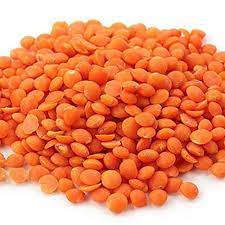 Figure  Masoor dal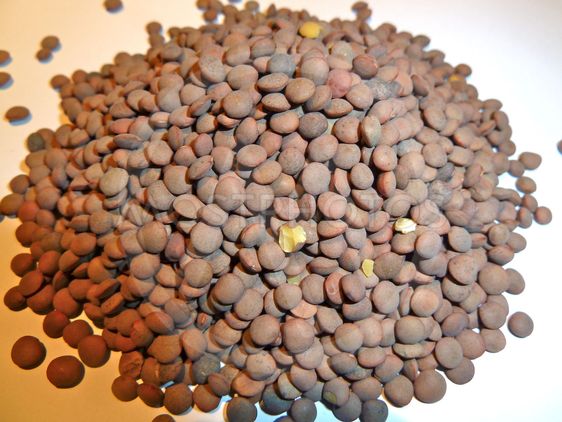 Figure  puy-linssiTämä ruokalaji on hieno yhdistelmä tuoksuvia, haudutettuja linssejä ja nopeasti valmistuvia  äyriäisiä. Ruoan voi tehdä etukäteen, sillä viime hetken valmistelua tarvitaan hyvin vähän. Korallinpunaiset linssit muuttuvat keitettäessä  mukavan sinapinkeltaisiksi, ja ne ovat saaneet vaikutteita intialaisen masoor dhain punaisten linssien huimaavasta mausteseoksesta. Ruokaan voi käyttää yhtä hyvin vihreitä, ruskeita tai puy-linssejä, mutta keittoajat saattavat vaihdella. 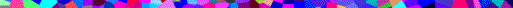 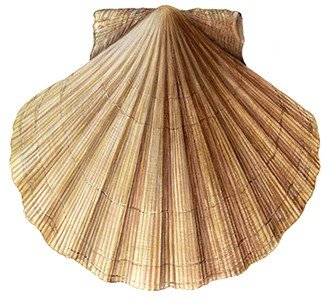 Figure 3 kampasimpukka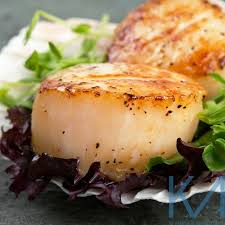 Figure  kampasimpukkaKANANMUNATON, GLUTEENITON JA PÄHKINÄTÖNValmisteluaika: 10 minuuttiaKypsennysaika: 30 minuuttia4 hengelleKANANMUNATON, GLUTEENITON JA PÄHKINÄTÖNValmisteluaika: 10 minuuttiaKypsennysaika: 30 minuuttia4 hengelle12 Isoa kampasimpukkaa ilman mätiä 12 Jättikatkarapua( 3 rkl Limettimehua)( 3 rkl Makeaa chilikastiketta)15 g Voita 1 Sipuli hienoksi pilkottuna 2 Valkosipulinkynttä1 rkl Hienoksi pilkottua tuoretta inkivääriä1 tl Jauhettua kuminaa1 tlJauhettua korianteria½ tl Chili- tai paprikajauhetta tai cayennenpippuria200 g Punaisia linssejä1 litra Vettä1 rkl Limetin tai sitruunan mehua2 rkl KuohukermaaSuolaa ja pippuriaNeutraalin makuista pähkinätöntä kasviöljyä  simpukoiden grillaamiseen 1 tlHienoksi pilkottua punaista chilipaprikaa 2 rkl Tuoreita korianterinlehtiä Taputtele simpukat talouspaperilla kuiviksi. Marinoi katkaravut chilikastikkeessa  ja limettimehussa, jos käytät niitä.Sulata voi kattilassa ja paista sipuleita, valkosipulia ja inkicvääriä sekoitellen 2 minuuttia, niin että ne pehmenevät. Lisää kumina, korianteri  sekä chili- tai paprikajauhe cayennenpippuri. Paista vielä minuutti sekoittaen. Lisää linssit ja vesi tai liemi. Kuumenna kiehuvaksi ja vähennä lämpöä. Anna linssien kiehua hiljalleen välillä sekoittaen 25 minuuttia  tai kunnes ne ovat pehmeitä, mutta eivät vielä hajoa. Nosta kattila levyltä ja sekoita joukkoon sitruunamehu ja kerma. Mausta hyvin suolalla ja pippurilla. Siirrä linssiseos tarjoiluastiaan ja pidä lämpimänä. Kuumenna grilli keskilämmölle.Leikkaa simpukat poikittain kahteen tai kolmeen osaan koosta riippuen ja voitele palat öljyllä. Grillaa katkarapuja noin 2 minuuttia kummaltakin puolelta, niin että ne ovat vaaleanpunaisia. Grillaa simpukoita vain 30 sekuntia molemmilta puolilta, sillä muuten   ne paistuvat liikaa. Ripottele pilkotut chilit ja korianterinlehdet linssien päälle. Tarjoa heti. Taputtele simpukat talouspaperilla kuiviksi. Marinoi katkaravut chilikastikkeessa  ja limettimehussa, jos käytät niitä.Sulata voi kattilassa ja paista sipuleita, valkosipulia ja inkicvääriä sekoitellen 2 minuuttia, niin että ne pehmenevät. Lisää kumina, korianteri  sekä chili- tai paprikajauhe cayennenpippuri. Paista vielä minuutti sekoittaen. Lisää linssit ja vesi tai liemi. Kuumenna kiehuvaksi ja vähennä lämpöä. Anna linssien kiehua hiljalleen välillä sekoittaen 25 minuuttia  tai kunnes ne ovat pehmeitä, mutta eivät vielä hajoa. Nosta kattila levyltä ja sekoita joukkoon sitruunamehu ja kerma. Mausta hyvin suolalla ja pippurilla. Siirrä linssiseos tarjoiluastiaan ja pidä lämpimänä. Kuumenna grilli keskilämmölle.Leikkaa simpukat poikittain kahteen tai kolmeen osaan koosta riippuen ja voitele palat öljyllä. Grillaa katkarapuja noin 2 minuuttia kummaltakin puolelta, niin että ne ovat vaaleanpunaisia. Grillaa simpukoita vain 30 sekuntia molemmilta puolilta, sillä muuten   ne paistuvat liikaa. Ripottele pilkotut chilit ja korianterinlehdet linssien päälle. Tarjoa heti. MAIDOTON, myös kananmunaton, gluteeniton ja pähkinätönValmista ruoka ohjeen mukaan, mutta korvaa kerma samalla määrällä soijakermaa tai muuta maidotonta kermaa. MAIDOTON, myös kananmunaton, gluteeniton ja pähkinätönValmista ruoka ohjeen mukaan, mutta korvaa kerma samalla määrällä soijakermaa tai muuta maidotonta kermaa. VIHJE Jos grillaat ulkona hiiligrillissä, pane katkaravut suoraan grilliin 10 cm:n päähän hiilistä ja grillaa niitä 2 minuuttia molemmin puolin. Työnnä simpukat paistinvartaaseen, voitele ne öljyllä ja grillaa 7 ½ cm:n päässä hiilistä 30-60 sekuntia kummaltakin puolelta kerran kääntäen. VIHJE Jos grillaat ulkona hiiligrillissä, pane katkaravut suoraan grilliin 10 cm:n päähän hiilistä ja grillaa niitä 2 minuuttia molemmin puolin. Työnnä simpukat paistinvartaaseen, voitele ne öljyllä ja grillaa 7 ½ cm:n päässä hiilistä 30-60 sekuntia kummaltakin puolelta kerran kääntäen. VARO  linssejä – jotkin linssit käsitellään tehtaissa, joissa jalostetaan myös gluteenia sisältäviä tuotteita. Tarkista äyriäisallergiat. Jotkut eivät voi syödä chiliä, joten jätä se pois, jos epäilet asiaa. VARO  linssejä – jotkin linssit käsitellään tehtaissa, joissa jalostetaan myös gluteenia sisältäviä tuotteita. Tarkista äyriäisallergiat. Jotkut eivät voi syödä chiliä, joten jätä se pois, jos epäilet asiaa. 